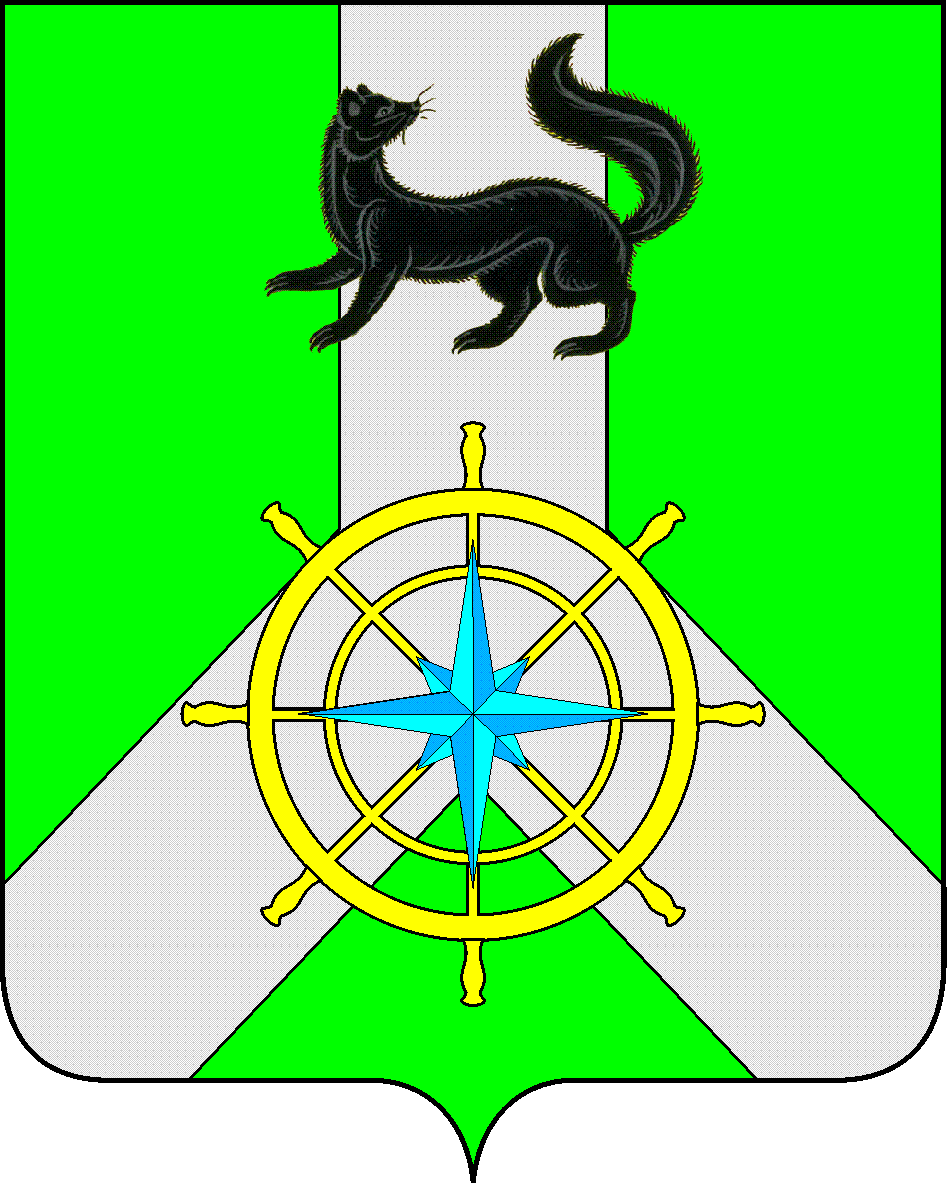 Р О С С И Й С К А Я   Ф Е Д Е Р А Ц И ЯИ Р К У Т С К А Я   О Б Л А С Т ЬК И Р Е Н С К И Й   М У Н И Ц И П А Л Ь Н Ы Й   Р А Й О НА Д М И Н И С Т Р А Ц И Я П О С Т А Н О В Л Е Н И ЕВ связи с долгосрочным прогнозом УГМС Иркутской области от 05.04.2023г. № 308-15/2/1608 «Гидрологический бюллетень № 1. Ожидаемые наивысшие уровни воды половодья и сроки вскрытия рек Иркутской области в 2023 году» - при вскрытии на реках Лена, Киренга возможно образование опасных заторов льда, резкое повышение уровня воды, затопление пониженных прибрежных территорий отдельных населенных пунктов, в соответствии с Решением рабочей группы КЧС и ОПБ администрации Киренского муниципального района от 25 апреля 2023 года № 10, ст.39, 55 Устава муниципального образования Киренский район, администрация Киренского муниципального районаПОСТАНОВЛЯЕТ:Ввести на территории Киренского района режим функционирования повышенной готовности для Киренского муниципального звена ТП РСЧС с 26 апреля 2023 года до особого распоряжения.Определить ответственным за осуществление мероприятий по предупреждению чрезвычайных ситуаций на период режима функционирования повышенной готовности для Киренского муниципального звена ТП РСЧС заместителя мэра, председателя Комитета по имуществу и ЖКХ Кравченко И.А.Главам муниципальных образований Киренского района:1) обеспечить проведение мониторинга водных объектов;2) принять дополнительные меры к обеспечению бесперебойного функционирования всех систем жизнеобеспечения и объектов социальной сферы, коммунальных служб, систем теплоснабжения и энергоснабжения;3) осуществить меры по поддержанию в готовности к использованию резервов материально-технических средств, а также резервных источников энергоснабжения на объектах социальной сферы; 4) обеспечить проведение в кратчайшие сроки аварийно-восстановительных работ при возникновении аварийных и нештатных ситуаций на объектах топливно-энергетического комплекса и жилищно-коммунального хозяйства; 5) обеспечить своевременное доведение до населения информации о правилах поведения в  паводковый период; 6) обеспечить готовность сил и средств к своевременному реагированию на предпосылки возникновения чрезвычайных ситуаций; 7) при возникновении предпосылок к чрезвычайной ситуации своевременно информировать МКУ «ЕДДС-112 Киренского района».    4. Настоящее постановление вступает в законную силу со дня его подписания.    5. Настоящее постановление разместить на официальном сайте администрации Киренского муниципального района.    6. Контроль исполнения настоящего постановления оставляю за собой.            И.о. главы администрации                                         А.В. ВоробьевСогласовано:Заместитель мэра,  председатель Комитета по имуществу и ЖКХ                                                                И.А. КравченкоПодготовил:Начальник отдела ГО и ЧС    Комитета по имуществу и ЖКХ администрации Киренского муниципального районаЗалуцкий Е. В., тел. 4-30-87Лист рассылкиОтдел ГО и ЧС Комитета по имуществу и ЖКХ администрации Киренского муниципального районаот 26 апреля 2023 года№ 255 г.КиренскО введении режима функционированияповышенной готовности